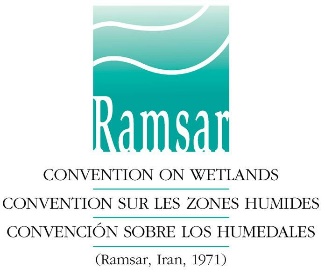 Groupe d’évaluation scientifique et technique de la Convention de RamsarNomination des experts scientifiques pour 2019-2021Formulaire de candidatureToutes les sections du présent formulaire doivent être remplies et signées par les candidats proposés.Le formulaire ainsi que le curriculum vitæ du candidat doivent être envoyés à Marcela Bonells (courriel : bonells@ramsar.org), Chargée de l’appui scientifique et technique au Secrétariat Ramsar, par l’Autorité administrative de la Partie contractante, une Organisation internationale partenaire ou une organisation observatrice proposant le candidat, accompagnés du « Formulaire de recommandation ». La date de clôture des propositions est le 15 décembre 2018.Rôle des membres scientifiques du Groupe d’évaluation scientifique et technique :Les six membres scientifiques du GEST sont chargés de fournir des avis sur les orientations stratégiques des travaux scientifiques nécessaires pour améliorer l’élaboration des produits du GEST et garantir la qualité scientifique des produits finis. (Voir ici, dans son intégralité, la Résolution XII.5 : Nouveau cadre pour la fourniture d’avis et d’orientations scientifiques et techniques à la Convention, y compris l’annexe 1 : Comment travaille le Groupe d’évaluation scientifique et technique).Un membre scientifique doit appartenir à la communauté académique et avoir un emploi à plein temps ou temps partiel ou une affiliation à long terme auprès d’une institution académique (université, institut de recherche ou organisme scientifique).Informations personnelles :Nom complet de l’expert :Titre (M., Mme, etc.) :Occupation actuelle/Fonction :CoordonnéesDépartement/Division/Service :Ministère/Organisation :Adresse :Téléphone :Cellulaire :Courriel :Formation et expérience scientifique particulière en rapport avec les domaines thématiques du GEST en 2019-2021 (Voir ici, dans son intégralité, la Résolution XIII.8 : L’application future des aspects scientifiques et techniques de la Convention pour 2019-2021 pour les domaines de travail thématiques prioritaires du GEST).1.	Principales responsabilités au poste occupé :2.	Formation universitaire/professionnelle et domaines de compétence particuliers :3.	Décrivez vos fonctions précises et votre expérience scientifique en rapport avec les cinq domaines de travail thématiques prioritaires du GEST pour 2019-2021 qui figurent dans l’annexe 2 de la Résolution XIII.8 (veuillez voir ci-dessous et choisir un domaine ou plus, selon le cas), ainsi que toute autre expérience scientifique pertinente relative aux zones humides (p. ex., élaboration d’orientations, travaux de recherche, enseignement, expérience auprès d’organes scientifiques). Décrivez votre participation précédente et actuelle à ces activités, aux plans mondial, national ou régional.Méthodologies / outils de bonnes pratiques pour l’identification et le suivi des Sites Ramsar et autres zones humides, notamment les études, la cartographie, les inventaires, et l’analyse mondiale et régionale des priorités en matière de renforcement du réseau de Sites Ramsar :Cliquez pour sélectionner Fonctions et expérience :Meilleures pratiques pour élaborer et appliquer des outils pour les Sites Ramsar et autres zones humides, reconnaissant les pratiques traditionnelles des peuples autochtones et des communautés locales :Cliquez pour sélectionner Fonctions et expérience :Méthodologies pour l’évaluation économique et non économique des valeurs des fonctions et services des zones humides, et méthodologies et échange de connaissances améliorés sur les moteurs actuels et futurs de la perte et de la dégradation des zones humides :Cliquez pour sélectionner Fonctions et expérience :Promotion de la conservation des zones humides au sein de cadres de développement durable et autres initiatives pertinentes de développement :Cliquez pour sélectionner Fonctions et expérience :Changements climatiques et zones humides : méthodologies innovantes pour la comptabilité / les évaluations du carbone en rapport avec les zones humides :Cliquez pour sélectionner Fonctions et expérience :4.	Veuillez donner une brève description de votre expérience des processus et procédures de la Convention de Ramsar (p. ex., participation au GEST, Correspondant national GEST, Correspondant national CESP, Comité permanent, Conférence des Parties, Comités nationaux Ramsar, etc.) ou d’autres conventions et accords multilatéraux sur l’environnement :5.	Décrivez la contribution que vous espérez apporter aux travaux scientifiques du GEST :6.	Fournissez toute information pertinente supplémentaire :Autre information7.	Avez-vous accès à des réseaux d’experts de l’utilisation rationnelle et de la conservation des zones humides aux niveaux local, national et international? Si « Oui », veuillez brièvement décrire ces réseaux :Oui Non(Supprimer selon le cas)Autres informations :8.a.	Avez-vous une bonne compréhension de l’anglais, du français et/ou de l’espagnol? (Choisissez une langue ou plus, selon le cas.) :anglais français espagnol8.b.	Si votre langue maternelle n’est pas l’anglais, considérez-vous que vous :écrivez couramment en anglaisOui Nonparlez couramment l'anglaisOui Nonlisez et comprenez couramment l’anglaisOui Non9.	Avez-vous accès sans réserve à un courrier électronique et à un système de communication basé sur le web, moyens par lesquels les travaux intersessions du Groupe auront lieu?Oui Non10.	Pouvez-vous consacrer le temps nécessaire, y compris en participant à toutes les réunions et aux travaux intersessions pour remplir votre rôle de membre du GEST, si vous êtes nommé?Oui Non11.	Votre institution ou votre employeur (selon le cas) vous autorise-t-il à consacrer le temps nécessaire aux travaux du GEST?Oui Non12.	Aurez-vous besoin d’une assistance financière pour assister aux réunions du GEST et/ou à tout autre groupe de travail pertinent que le GEST pourrait établir?Oui NonVeuillez imprimer le formulaire, le signer et compléter le champ de la date ci-dessous :Date:Les informations collectées sur ce formulaire seront conservées par le Secrétariat de Ramsar en format manuel et électronique. Ces informations seront traitées en accord avec la loi applicable en vigueur et la politique de confidentialité, en soumettant ce formulaire vous acceptez la politique de confidentialité disponible ici.